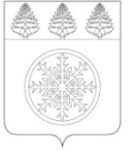 Контрольно-счетная палата Зиминского городского муниципального образования                                                              ЗАКЛЮЧЕНИЕ № 03-3на проект решения  Думы Зиминского городского муниципального образования «О внесении изменений в решение Думы Зиминского городского муниципального образования от 23.10.2008 № 522 «Об установлении и введении системы налогообложения в виде единого налога на вмененный доход для отдельных видов деятельности»  14 марта  2017 г.                                                                                                            г. ЗимаОснование для проведения экспертизы: Федеральный закон от 07.02.2011 № 6-ФЗ «Об общих принципах организации и деятельности контрольно-счетных органов субъектов Российской Федерации и муниципальных образований», Положение Контрольно-счетной палаты Зиминского городского муниципального образования утвержденного решением Думы Зиминского городского муниципального образования от 26.01.2012  № 281 (с изм. от 23.08.2012 № 342).Предмет экспертизы: Проект решения Думы Зиминского городского муниципального образования «О внесении изменений в решение Думы Зиминского городского муниципального образования от 23.10.2008 № 522 «Об установлении и введении системы налогообложения в виде единого налога на вмененный доход для отдельных видов деятельности»   (далее – проект решения).    	Цель  экспертизы: Проанализировать  соответствие   внесенного  Проекта  нормам  действующего  Налогового  кодекса Российской Федерации, исследовать последствия  его  принятия  на  формирование доходной  части  местного бюджета. 	Проект предоставлен Думой Зиминского городского муниципального образования в Контрольно-счетную палату Зиминского городского муниципального образования на экспертизу 13.03.2017 года. По результатам экспертизы установлено, что представленным проектом решения предлагается внести изменения в решение Думы Зиминского городского муниципального образования от 23.10.2008 № 522 «Об установлении и введении системы налогообложения в виде единого налога на вмененный доход для отдельных видов деятельности» с целью приведения решения в соответствие с Налоговым кодексом РФ, распоряжением Правительства РФ от 24.11.2016 № 2496-р. С 1 января 2017 года утратил силу Общероссийский классификатор услуг населению (ОКУН), на основании которого определялись виды предпринимательской деятельности – оказание бытовых услуг. В целях применения Налогового кодекса РФ с указанной даты необходимо использовать общероссийские классификаторы ОКВЭД и ОКПД. Согласно пункту 3 статьи 346.26 Налогового кодекса РФ решением Думы Зиминского городского муниципального образования устанавливаются виды предпринимательской деятельности, в отношении которых вводится единый налог на вмененный доход, в пределах перечня, определенного пунктом 2 статьи 346.26 Налогового кодекса РФ. Указанный перечень является исчерпывающим. Согласно Налоговому кодексу Российской Федерации налоговым периодом по единому налогу на вмененный доход признается квартал, (не позднее 25-го числа первого месяца следующего налогового периода) данный проект решения обеспечит возможность налогоплательщикам корректно предоставить отчетность в налоговый орган.Вывод:    	На основании выше изложенного, Контрольно-счетная палата считает возможным рекомендовать Думе Зиминского городского муниципального образования рассмотреть проект решения «О внесении изменений в решение Думы Зиминского городского муниципального образования от 23.10.2008 № 522 «Об установлении и введении системы налогообложения в виде единого налога на вмененный доход для отдельных видов деятельности» для рассмотрения на очередном заседании Думы Зиминского городского муниципального образования 23.03.2017 года.Председатель                                                                                                 О.А. Голубцова